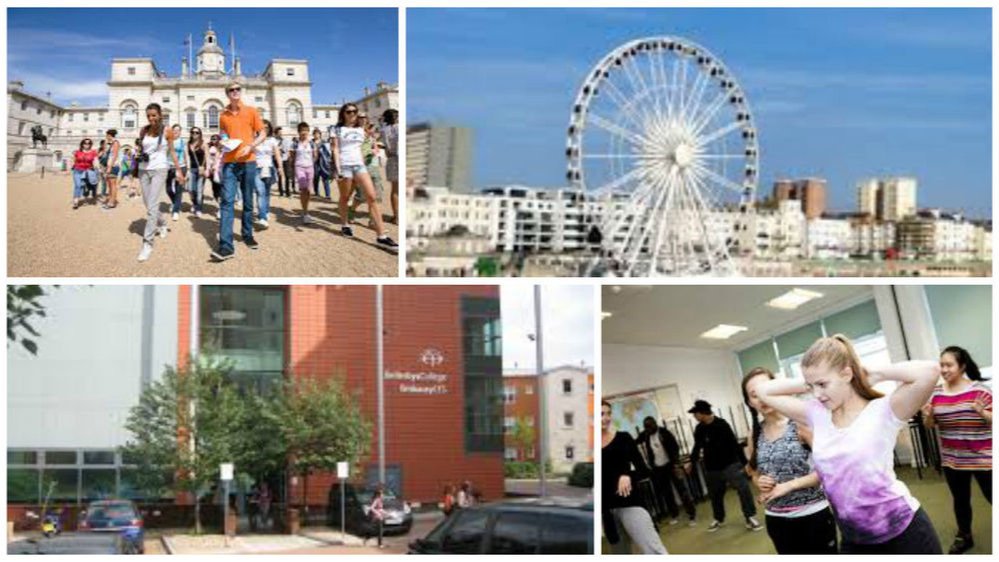 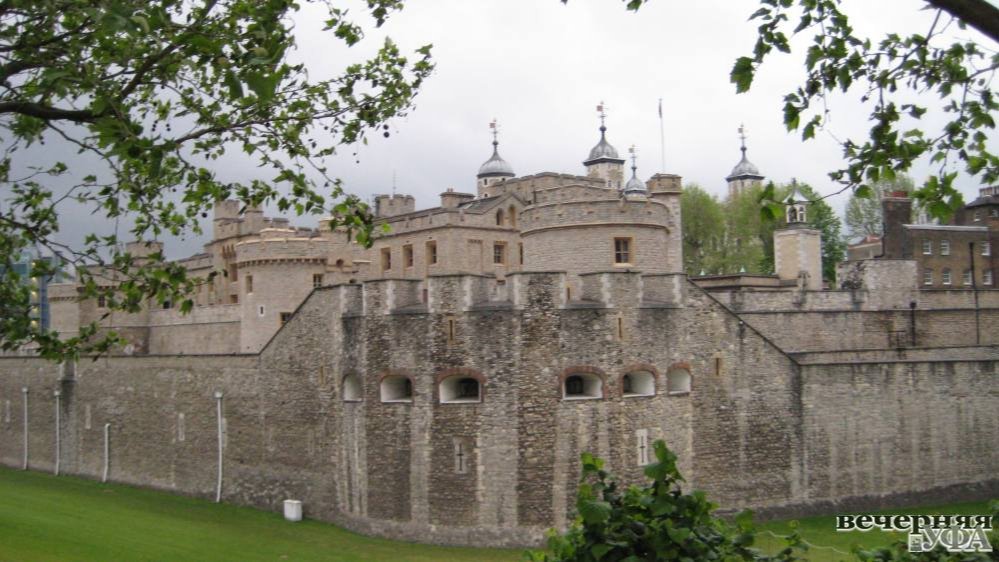 Старшая школа East Солт-Лейк-Сити, Юта, США, from 10 to 21 ageDescriptionWhy choose this programInfrastructureSport infrastructureHobbies and clubsWhat else included in the program priceRecommended arrival cityМоскваSample timetablePrice: €3,801.22Dates: 2019-02-03 - 2019-02-27Group leader: Арам Учитель Тестовый, +7 (222) 222 22 22, aramteacher2@gmail.comCourse intensity13AccommodationCampusRoom typeMulti-beddedBathroom facilitiesEn-suiteMealsBreakfast, Lunch and DinnerExcursions per week5Weekday excursions3Full day excursions2MorningAfternoonEveningDay 1Ничего не включено, за исключение включенного цНичего не включено, за исключение включенного Day 2Ничего не включено, за исключение включенного Day 3Day 42Day 5Ничего не включено, за исключение включенного фцуDay 6Day 7